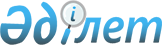 Маңғыстау аудандық мәслихатының 2019 жылғы 8 қаңтардағы №22/256 "2019-2021 жылдарға арналған аудандық бюджет туралы" шешіміне өзгерістер мен толықтыру енгізу туралыМаңғыстау облысы Маңғыстау аудандық мәслихатының 2019 жылғы 15 наурыздағы № 25/287 шешімі. Маңғыстау облысы Әділет департаментінде 2019 жылғы 28 наурызда № 3851 болып тіркелді
      Қазақстан Республикасының 2008 жылғы 4 желтоқсандағы Бюджет кодексіне, Қазақстан Республикасының 2001 жылғы 23 қаңтардағы "Қазақстан Республикасындағы жергілікті мемлекеттік басқару және өзін-өзі басқару туралы" Заңына және Маңғыстау облыстық мәслихатының 2019 жылғы 22 ақпандағы №24/298 "Маңғыстау облыстық мәслихатының 2018 жылғы 12 желтоқсандағы №22/265 "2019-2021 жылдарға арналған облыстық бюджет туралы" шешіміне өзгерістер мен толықтырулар енгізу туралы" шешіміне (нормативтік құқықтық актілерді мемлекеттік тіркеу Тізілімінде №3832 болып тіркелген) сәйкес,Маңғыстау аудандық мәслихаты ШЕШІМ ҚАБЫЛДАДЫҚ:
      1. Маңғыстау аудандық мәслихатының 2019 жылғы 8 қаңтардағы №22/256 "2019-2021 жылдарға арналған аудандық бюджет туралы" (нормативтік құқықтық актілерді мемлекеттік тіркеу Тізілімінде №3779 болып тіркелген, 2019 жылғы 17 қаңтарда Қазақстан Республикасы нормативтік құқықтық актілердің эталондық бақылау банкінде жарияланған) шешіміне келесідей өзгерістер мен толықтыру енгізілсін:
      көрсетілген шешімнің 1 тармағы жаңа редакцияда жазылсын:
      "1. 2019-2021 жылдарға арналған аудандық бюджет 1 қосымшаға сәйкес, оның ішінде 2019 жылғакелесідей көлемдерде бекітілсін:
      1) кірістер – 9 842507,3 мың теңге, оның ішінде:
      салықтық түсімдер бойынша – 5 532 154,6 мың теңге;
      салықтық емес түсімдер бойынша – 47 621,2 мың теңге;
      негізгі капиталды сатудан түсетін түсімдер бойынша– 32 156,0 мың теңге;
      трансферттер түсімдері бойынша – 4 230 575,5 мың теңге;
      2) шығындар – 9 873 502,6 мың теңге;
      3) таза бюджеттік кредиттеу – 139 661,5 мың теңге, оның ішінде:
      бюджеттік кредиттер –189 375,0 мың теңге;
      бюджеттік кредиттерді өтеу – 49 713,5 мың теңге;
      4) қаржы активтерімен операциялар бойынша сальдо – 0 теңге, оның ішінде:
      қаржы активтерін сатып алу – 0 теңге;
      мемлекеттің қаржы активтерін сатудан түсетін түсімдер – 0 теңге;
      5) бюджет тапшылығы (профициті) – - 170 656,8 мың теңге;
      6) бюджет тапшылығын қаржыландыру (профицитін пайдалану) – 170 656,8 мың теңге, оның ішінде:
      қарыздар түсімі–189 375,0 мың теңге;
      қарыздарды өтеу –49 713,5 мың теңге;
      бюджет қаражатының пайдаланылатын қалдықтары –30 995,3 мың теңге.".
      2 тармақ жаңа редакцияда жазылсын:
      "2. 2019 жылға арналған бюджеттен ауылдар мен ауылдық округтердің бюджеттеріне 1 105 630,0 мың теңге сомасында субвенция бөлінгені ескерілсін, оның ішінде:
      Шетпе ауылына– 547 264,0 мың теңге;
      Жыңғылды ауылына –102 350,0 мың теңге;
      Сайөтес ауылдық округіне –91702,0 мың теңге;
      Тұщықұдық ауылдық округіне –70831,0 мың теңге;
      Қызан ауылына –72070,0 мың теңге;
      Ақтөбе ауылдық округіне –78478,0мың теңге;
      Шайыр ауылдық округіне –72497,0мың теңге;
      Жармыш ауылына –70438,0 мың теңге.".
      3 тармақтың 3) тармақшасы жаңа редакцияда жазылсын:
      "3) төлем көзінен салық салынбайтын табыстардан ұсталатын жеке табыс салығы –98,8 пайыз;".
      жаңа 5-1 тармақпен толықтырылсын:
      "5-1. 2019 жылға арналған аудандық бюджетте мынадай көлемде аудандық бюджеттен мақсатты қаржы қарастырылғаны ескерілсін:
      5 000 мың теңге –көпбалалы азқамтылған аналарға берілетін біржолғы төлем төлеуге.".
      8 тармақ жаңа редакцияда жазылсын:
      "8. 2019 жылға аудан әкімдігінің резерві 7 257,0 мың теңге сомасында бекітілсін.".
      көрсетілген шешімнің 1 қосымшасы осы шешімнің қосымшасына сәйкес жаңа редакцияда жазылсын.
      2. "Маңғыстау аудандық мәслихатының аппараты" мемлекеттік мекемесі (аппарат басшысы Е.Қалиев) осы шешімнің әділет органдарында мемлекеттік тіркелуін, оның Қазақстан Республикасы нормативтік құқықтық актілерінің эталондық бақылау банкімен бұқаралық ақпарат құралдарында ресми жариялануын қамтамасыз етсін.
      3. Осы шешімнің орындалуын бақылау Маңғыстау ауданы әкімінің орынбасары Т.Қылаңовқа жүктелсін.
      4. Осы шешім 2019 жылдың 1 қаңтарынан бастап қолданысқа енгізіледі. 2019 жылға арналған аудандық бюджет
					© 2012. Қазақстан Республикасы Әділет министрлігінің «Қазақстан Республикасының Заңнама және құқықтық ақпарат институты» ШЖҚ РМК
				
      Сессия төрағасының өкілеттілігін жүзеге асырушы,

      Маңғыстау аудандық мәслихатының хатшысы 

А. Сарбалаев
Маңғыстау аудандық мәслихатының2019 жылғы 15 наурыздағы№25/287 шешіміне1 қосымшаМаңғыстау аудандық мәслихатының 2019 жылғы 8 қаңтардағы № 22/256 шешіміне1 қосымша
Санаты
Сыныбы
Сыныбы
Кіші сыныбы
Атауы
Атауы
Атауы
Атауы
Сомасы, мың теңге
1.Кірістер
1.Кірістер
1.Кірістер
1.Кірістер
9 842507,3
1
Салықтық түсімдер
Салықтық түсімдер
Салықтық түсімдер
Салықтық түсімдер
5 532154,6
0 1
0 1
Табыс салығы
Табыс салығы
Табыс салығы
Табыс салығы
460528,1
2
Жеке табыс салығы
Жеке табыс салығы
Жеке табыс салығы
Жеке табыс салығы
460528,1
0 3
0 3
Әлеуметтік салық
Әлеуметтік салық
Әлеуметтік салық
Әлеуметтік салық
381 806,0
1
Әлеуметтік салық
Әлеуметтік салық
Әлеуметтік салық
Әлеуметтік салық
381 806,0
0 4
0 4
Меншікке салынатын салықтар
Меншікке салынатын салықтар
Меншікке салынатын салықтар
Меншікке салынатын салықтар
4 628424,5
1
Мүлікке салынатын салықтар
Мүлікке салынатын салықтар
Мүлікке салынатын салықтар
Мүлікке салынатын салықтар
4 573495,5
3
Жер салығы
Жер салығы
Жер салығы
Жер салығы
6 221,0
4
Көлік құралдарына салынатын салық
Көлік құралдарына салынатын салық
Көлік құралдарына салынатын салық
Көлік құралдарына салынатын салық
47 289,0
5
Бірыңғай жер салығы
Бірыңғай жер салығы
Бірыңғай жер салығы
Бірыңғай жер салығы
1 419,0
0 5
0 5
Тауарларға, жұмыстарға және қызметтерге салынатын iшкi салықтар
Тауарларға, жұмыстарға және қызметтерге салынатын iшкi салықтар
Тауарларға, жұмыстарға және қызметтерге салынатын iшкi салықтар
Тауарларға, жұмыстарға және қызметтерге салынатын iшкi салықтар
56 539,0
2
Акциздер
Акциздер
Акциздер
Акциздер
2 434,0
3
Табиғи және басқа ресурстарды пайдаланғаны үшін түсетін түсімдер 
Табиғи және басқа ресурстарды пайдаланғаны үшін түсетін түсімдер 
Табиғи және басқа ресурстарды пайдаланғаны үшін түсетін түсімдер 
Табиғи және басқа ресурстарды пайдаланғаны үшін түсетін түсімдер 
40 297,0
4
Кәсіпкерлік және кәсіби қызметті жүргізгені үшін алынатын алымдар
Кәсіпкерлік және кәсіби қызметті жүргізгені үшін алынатын алымдар
Кәсіпкерлік және кәсіби қызметті жүргізгені үшін алынатын алымдар
Кәсіпкерлік және кәсіби қызметті жүргізгені үшін алынатын алымдар
13808,0
0 8
0 8
Заңдық маңызы бар әрекеттерді жасағаны және (немесе) оған уәкілеттігі бар мемлекеттік органдар немесе лауазымды адамдар құжаттар бергені үшін алынатын міндетті төлемдер
Заңдық маңызы бар әрекеттерді жасағаны және (немесе) оған уәкілеттігі бар мемлекеттік органдар немесе лауазымды адамдар құжаттар бергені үшін алынатын міндетті төлемдер
Заңдық маңызы бар әрекеттерді жасағаны және (немесе) оған уәкілеттігі бар мемлекеттік органдар немесе лауазымды адамдар құжаттар бергені үшін алынатын міндетті төлемдер
Заңдық маңызы бар әрекеттерді жасағаны және (немесе) оған уәкілеттігі бар мемлекеттік органдар немесе лауазымды адамдар құжаттар бергені үшін алынатын міндетті төлемдер
4 857,0
1
Мемлекеттік баж 
Мемлекеттік баж 
Мемлекеттік баж 
Мемлекеттік баж 
4 857,0
2
Салықтық емес түсімдер
Салықтық емес түсімдер
Салықтық емес түсімдер
Салықтық емес түсімдер
47 621,2
0 1
0 1
Мемлекеттік меншіктен түсетін кірістер
Мемлекеттік меншіктен түсетін кірістер
Мемлекеттік меншіктен түсетін кірістер
Мемлекеттік меншіктен түсетін кірістер
7 232,1
1
Мемлекеттік кәсіпорындардың таза кірісі бөлігінің түсімдері
Мемлекеттік кәсіпорындардың таза кірісі бөлігінің түсімдері
Мемлекеттік кәсіпорындардың таза кірісі бөлігінің түсімдері
Мемлекеттік кәсіпорындардың таза кірісі бөлігінің түсімдері
6,0
5
Мемлекет меншігіндегі мүлікті жалға беруден түсетін кірістер
Мемлекет меншігіндегі мүлікті жалға беруден түсетін кірістер
Мемлекет меншігіндегі мүлікті жалға беруден түсетін кірістер
Мемлекет меншігіндегі мүлікті жалға беруден түсетін кірістер
7 163,0
7
Мемлекеттік бюджеттен берілген кредиттер бойынша сыйақылар
Мемлекеттік бюджеттен берілген кредиттер бойынша сыйақылар
Мемлекеттік бюджеттен берілген кредиттер бойынша сыйақылар
Мемлекеттік бюджеттен берілген кредиттер бойынша сыйақылар
63,1
0 2
0 2
Мемлекеттік бюджеттен қаржыландырылатын мемлекеттік мекемелердің тауарларды (жұмыстарды, қызметтерді) өткізуінен түсетін түсімдер
Мемлекеттік бюджеттен қаржыландырылатын мемлекеттік мекемелердің тауарларды (жұмыстарды, қызметтерді) өткізуінен түсетін түсімдер
Мемлекеттік бюджеттен қаржыландырылатын мемлекеттік мекемелердің тауарларды (жұмыстарды, қызметтерді) өткізуінен түсетін түсімдер
Мемлекеттік бюджеттен қаржыландырылатын мемлекеттік мекемелердің тауарларды (жұмыстарды, қызметтерді) өткізуінен түсетін түсімдер
2 662,0
1
Мемлекеттік бюджеттен қаржыландырылатын мемлекеттік мекемелердің тауарларды (жұмыстарды, қызметтерді) өткізуінен түсетін түсімдер
Мемлекеттік бюджеттен қаржыландырылатын мемлекеттік мекемелердің тауарларды (жұмыстарды, қызметтерді) өткізуінен түсетін түсімдер
Мемлекеттік бюджеттен қаржыландырылатын мемлекеттік мекемелердің тауарларды (жұмыстарды, қызметтерді) өткізуінен түсетін түсімдер
Мемлекеттік бюджеттен қаржыландырылатын мемлекеттік мекемелердің тауарларды (жұмыстарды, қызметтерді) өткізуінен түсетін түсімдер
2 662,0
0 4
0 4
Мемлекеттік бюджеттен қаржыландырылатын, сондай-ақ Қазақстан Республикасы Ұлттық Банкінің бюджетінен (шығыстар сметасынан) қамтылатынжәне қаржыландырылатын мемлекеттік мекемелер салатын айыппұлдар, өсімпұлдар, санкциялар, өндіріп алулар
Мемлекеттік бюджеттен қаржыландырылатын, сондай-ақ Қазақстан Республикасы Ұлттық Банкінің бюджетінен (шығыстар сметасынан) қамтылатынжәне қаржыландырылатын мемлекеттік мекемелер салатын айыппұлдар, өсімпұлдар, санкциялар, өндіріп алулар
Мемлекеттік бюджеттен қаржыландырылатын, сондай-ақ Қазақстан Республикасы Ұлттық Банкінің бюджетінен (шығыстар сметасынан) қамтылатынжәне қаржыландырылатын мемлекеттік мекемелер салатын айыппұлдар, өсімпұлдар, санкциялар, өндіріп алулар
Мемлекеттік бюджеттен қаржыландырылатын, сондай-ақ Қазақстан Республикасы Ұлттық Банкінің бюджетінен (шығыстар сметасынан) қамтылатынжәне қаржыландырылатын мемлекеттік мекемелер салатын айыппұлдар, өсімпұлдар, санкциялар, өндіріп алулар
1 668,1
1
Мұнай секторы ұйымдарынан және Жәбірленушілерге өтемақы қорына түсетін түсімдерді қоспағанда, мемлекеттік бюджеттен қаржыландырылатын, сондай-ақ Қазақстан Республикасы Ұлттық Банкінің бюджетінен (шығыстар сметасынан) қамтылатын және қаржыландырылатын мемлекеттік мекемелер салатын айыппұлдар, өсімпұлдар, санкциялар, өндіріп алулар
Мұнай секторы ұйымдарынан және Жәбірленушілерге өтемақы қорына түсетін түсімдерді қоспағанда, мемлекеттік бюджеттен қаржыландырылатын, сондай-ақ Қазақстан Республикасы Ұлттық Банкінің бюджетінен (шығыстар сметасынан) қамтылатын және қаржыландырылатын мемлекеттік мекемелер салатын айыппұлдар, өсімпұлдар, санкциялар, өндіріп алулар
Мұнай секторы ұйымдарынан және Жәбірленушілерге өтемақы қорына түсетін түсімдерді қоспағанда, мемлекеттік бюджеттен қаржыландырылатын, сондай-ақ Қазақстан Республикасы Ұлттық Банкінің бюджетінен (шығыстар сметасынан) қамтылатын және қаржыландырылатын мемлекеттік мекемелер салатын айыппұлдар, өсімпұлдар, санкциялар, өндіріп алулар
Мұнай секторы ұйымдарынан және Жәбірленушілерге өтемақы қорына түсетін түсімдерді қоспағанда, мемлекеттік бюджеттен қаржыландырылатын, сондай-ақ Қазақстан Республикасы Ұлттық Банкінің бюджетінен (шығыстар сметасынан) қамтылатын және қаржыландырылатын мемлекеттік мекемелер салатын айыппұлдар, өсімпұлдар, санкциялар, өндіріп алулар
1 668,1
0 6
0 6
Басқа да салықтық емес түсімдер
Басқа да салықтық емес түсімдер
Басқа да салықтық емес түсімдер
Басқа да салықтық емес түсімдер
36059,0
1
Басқа да салықтық емес түсімдер
Басқа да салықтық емес түсімдер
Басқа да салықтық емес түсімдер
Басқа да салықтық емес түсімдер
36059,0
3
Негізгі капиталды сатудан түсетін түсімдер
Негізгі капиталды сатудан түсетін түсімдер
Негізгі капиталды сатудан түсетін түсімдер
Негізгі капиталды сатудан түсетін түсімдер
32 156,0
0 1
0 1
Мемлекеттік мекемелерге бекітілген мемлекеттік мүлікті сату
Мемлекеттік мекемелерге бекітілген мемлекеттік мүлікті сату
Мемлекеттік мекемелерге бекітілген мемлекеттік мүлікті сату
Мемлекеттік мекемелерге бекітілген мемлекеттік мүлікті сату
2 219,0
1
Мемлекеттік мекемелерге бекітілген мемлекеттік мүлікті сату
Мемлекеттік мекемелерге бекітілген мемлекеттік мүлікті сату
Мемлекеттік мекемелерге бекітілген мемлекеттік мүлікті сату
Мемлекеттік мекемелерге бекітілген мемлекеттік мүлікті сату
2 219,0
0 3
0 3
Жерді және материалдық емес активтерді сату
Жерді және материалдық емес активтерді сату
Жерді және материалдық емес активтерді сату
Жерді және материалдық емес активтерді сату
29 937,0
1
Жерді сату
Жерді сату
Жерді сату
Жерді сату
29 937,0
4
Трансферттердің түсімдері
Трансферттердің түсімдері
Трансферттердің түсімдері
Трансферттердің түсімдері
4 230575,5
0 2
0 2
Мемлекеттiк басқарудың жоғары тұрған органдарынан түсетiн трансферттер
Мемлекеттiк басқарудың жоғары тұрған органдарынан түсетiн трансферттер
Мемлекеттiк басқарудың жоғары тұрған органдарынан түсетiн трансферттер
Мемлекеттiк басқарудың жоғары тұрған органдарынан түсетiн трансферттер
4 230575,5
2
Облыстық бюджеттен түсетiн трансферттер
Облыстық бюджеттен түсетiн трансферттер
Облыстық бюджеттен түсетiн трансферттер
Облыстық бюджеттен түсетiн трансферттер
4 230575,5
Функциональдық
Функциональдық
Бюджеттік бағдарламалардың әкімшісі
Бюджеттік бағдарламалардың әкімшісі
Бюджеттік бағдарламалардың әкімшісі
Бағдарлама
Атауы
Сомасы, мың теңге
Сомасы, мың теңге
2.Шығындар
9 873 502,6
9 873 502,6
01
01
Жалпы сипаттағы мемлекеттiк қызметтер 
479725,0
479725,0
112
112
112
Аудан (облыстық маңызы бар қала) мәслихатының аппараты
24530,0
24530,0
001
Аудан (облыстық маңызы бар қала) мәслихатының қызметін қамтамасыз ету жөніндегі қызметтер
24530,0
24530,0
122
122
122
Аудан (облыстық маңызы бар қала) әкімінің аппараты
161198,0
161198,0
001
Аудан (облыстық маңызы бар қала) әкімінің қызметін қамтамасыз ету жөніндегі қызметтер 
161198,0
161198,0
123
123
123
Қаладағы аудан, аудандық маңызы бар қала, кент, ауыл, ауылдық округ әкімінің аппараты
124 260,0
124 260,0
001
Қаладағы аудан, аудандық маңызы бар қаланың, кент, ауыл, ауылдық округ әкімінің қызметін қамтамасыз ету жөніндегі қызметтер
124 260,0
124 260,0
458
458
458
Ауданның (облыстық маңызы бар қаланың) тұрғын үй-коммуналдық шаруашылығы, жолаушылар көлігі және автомобиль жолдары бөлімі
52 272,0
52 272,0
001
Жергілікті деңгейде тұрғын үй-коммуналдық шаруашылығы, жолаушылар көлігі және автомобиль жолдары саласындағы мемлекеттік саясатты іске асыру жөніндегі қызметтер
37029,0
37029,0
107
Жергілікті атқарушы органның шұғыл шығындарға арналған резервінің есебінен іс-шаралар өткізу
15 243,0
15 243,0
459
459
459
Ауданның (облыстық маңызы бар қаланың) экономика және қаржы бөлімі
77577,0
77577,0
010
Жекешелендіру, коммуналдық меншікті басқару, жекешелендіруден кейінгі қызмет және осыған байланысты дауларды реттеу 
5829,0
5829,0
001
Ауданның (облыстық маңызы бар қаланың) экономикалық саясаттын қалыптастыру мен дамыту, мемлекеттік жоспарлау, бюджеттік атқару және коммуналдық меншігін басқару саласындағы мемлекеттік саясатты іске асыру жөніндегі қызметтер
71 748,0
71 748,0
467
467
467
Ауданның (облыстық маңызы бар қаланың) құрылыс бөлімі
601,0
601,0
040
Мемлекеттік органдардың объектілерін дамыту
601,0
601,0
486
486
486
Ауданның (облыстық маңызы бар қаланың) жер қатынастары, сәулет және қала құрылысы бөлімі
39287,0
39287,0
001
Жергілікті деңгейде жер қатынастары, сәулет және қала құрылысын реттеу саласындағы мемлекеттік саясатты іске асыру жөніндегі қызметтер
39287,0
39287,0
02
02
Қорғаныс
17 348,0
17 348,0
122
122
122
Аудан (облыстық маңызы бар қала) әкімінің аппараты
17 348,0
17 348,0
005
Жалпыға бірдей әскери міндетті атқару шеңберіндегі іс-шаралар
17 348,0
17 348,0
03
03
Қоғамдық тәртіп, қауіпсіздік, құқықтық, сот, қылмыстық-атқару қызметі
17 136,0
17 136,0
458
458
458
Ауданның (облыстық маңызы бар қаланың) тұрғын үй-коммуналдық шаруашылығы, жолаушылар көлігі және автомобиль жолдары бөлімі
5 000,0
5 000,0
021
Елді мекендерде жол қозғалысы қауіпсіздігін қамтамасыз ету
5 000,0
5 000,0
499
499
499
Ауданның (облыстық маңызы бар қаланың) азаматтық хал актілерін тіркеу бөлімі
12136,0
12136,0
001
Жергілікті деңгейде азаматтық хал актілерін тіркеу саласындағы мемлекеттік саясатты іске асыру жөніндегі қызметтер
12136,0
12136,0
04
04
Бiлiм беру
4 169455,0
4 169455,0
123
123
123
Қаладағы аудан, аудандық маңызы бар қала, кент, ауыл, ауылдық округ әкімінің аппараты
95211,0
95211,0
004
Мектепке дейінгі тәрбие мен оқыту ұйымдарыныңқызметін қамтамасыз ету
95211,0
95211,0
464
464
464
Ауданның (облыстық маңызы бар қаланың) білім бөлімі
3 886063,0
3 886063,0
009
Мектепке дейінгі тәрбие мен оқыту ұйымдарының қызметін қамтамасыз ету
42 945,0
42 945,0
003
Жалпы білім беру
3 582481,0
3 582481,0
006
Балаларға қосымша білім беру
66231,0
66231,0
001
Жергілікті деңгейде білім беру саласындағы мемлекеттік саясатты іске асыру жөніндегі қызметтер
38 194,0
38 194,0
005
Ауданның (облыстық маңызы бар қаланың) мемлекеттiк бiлiм беру мекемелер үшiн оқулықтар мен оқу-әдiстемелiк кешендерді сатып алу және жеткiзу
145 441,0
145 441,0
007
Аудандық (қалалық) ауқымдағы мектеп олимпиадаларын және мектептен тыс іс-шараларды өткізу
4 959,0
4 959,0
015
Жетім баланы (жетім балаларды) және ата-аналарының қамқорынсыз қалған баланы (балаларды) күтіп-ұстауға қамқоршыларға (қорғаншыларға) ай сайынға ақшалай қаражат төлемі
5 812,0
5 812,0
467
467
467
Ауданның (облыстық маңызы бар қаланың) құрылыс бөлімі
1 000,0
1 000,0
037
Мектепке дейінгі тәрбие және оқыту объектілерін салу және реконструкциялау
1 000,0
1 000,0
802
802
802
Ауданның (облыстық маңызы бар қаланың) мәдениет, дене шынықтыру және спорт бөлімі
187 181,0
187 181,0
017
Балалар мен жасөспірімдерге спорт бойынша қосымша білім беру
187 181,0
187 181,0
06
06
Әлеуметтiк көмек және әлеуметтiк қамсыздандыру
608 529,5
608 529,5
464
464
464
Ауданның (облыстық маңызы бар қаланың) білім бөлімі
1 163,0
1 163,0
030
Патронат тәрбиешілерге берілген баланы (балаларды) асырап бағу
1 163,0
1 163,0
123
123
123
Қаладағы аудан, аудандық маңызы бар қала, кент, ауыл, ауылдық округ әкімінің аппараты
1 816,0
1 816,0
003
Мұқтаж азаматтарға үйінде әлеуметтік көмек көрсету
1 816,0
1 816,0
451
451
451
Ауданның (облыстық маңызы бар қаланың) жұмыспен қамту және әлеуметтік бағдарламалар бөлімі
605 330,0
605 330,0
005
Мемлекеттік атаулы әлеуметтік көмек 
35 006,0
35 006,0
002
Жұмыспен қамту бағдарламасы
172 363,0
172 363,0
004
Ауылдық жерлерде тұратын денсаулық сақтау, білім беру, әлеуметтік қамтамасыз ету, мәдениет, спорт және ветеринар мамандарына отын сатып алуға Қазақстан Республикасының заңнамасына сәйкес әлеуметтік көмек көрсету
36 000,0
36 000,0
006
Тұрғын үйге көмек көрсету
656,0
656,0
007
Жергілікті өкілетті органдардың шешімі бойынша мұқтаж азаматтардың жекелеген топтарына әлеуметтік көмек
223 017,0
223 017,0
010
Үйден тәрбиеленіп оқытылатын мүгедек балаларды материалдық қамтамасыз ету
4 242,0
4 242,0
014
Мұқтаж азаматтарға үйде әлеуметтiк көмек көрсету
10 501,0
10 501,0
017
Оңалтудың жеке бағдарламасына сәйкес мұқтаж мүгедектердi мiндеттi гигиеналық құралдармен қамтамасыз ету, қозғалуға қиындығы бар бірінші топтағы мүгедектерге жеке көмекшінің және есту бойынша мүгедектерге қолмен көрсететiн тіл маманының қызметтерін ұсыну 
14 998,0
14 998,0
023
Жұмыспен қамту орталықтарының қызметін қамтамасыз ету
32693,0
32693,0
001
Жергілікті деңгейде халық үшін әлеуметтік бағдарламаларды жұмыспен қамтуды қамтамасыз етуді іске асыру саласындағы мемлекеттік саясатты іске асыру жөніндегі қызметтер
53655,0
53655,0
011
Жәрдемақыларды және басқа да әлеуметтік төлемдерді есептеу, төлеу мен жеткізу бойынша қызметтерге ақы төлеу
1 200,0
1 200,0
050
Қазақстан Республикасында мүгедектердің құқықтарын қамтамасыз етуге және өмір сүру сапасын жақсарту 
20999,0
20999,0
458
458
458
Ауданның (облыстық маңызы бар қаланың) тұрғын үй-коммуналдық шаруашылығы, жолаушылар көлігі және автомобиль жолдары бөлімі
220,5
220,5
050
Қазақстан Республикасында мүгедектердің құқықтарын қамтамасыз етуге және өмір сүру сапасын жақсарту 
220,5
220,5
07
07
Тұрғын үй-коммуналдық шаруашылық
1 867705,3
1 867705,3
467
467
467
Ауданның (облыстық маңызы бар қаланың) құрылыс бөлімі
1 781864,3
1 781864,3
003
Коммуналдық тұрғын үй қорының тұрғын үйін жобалау және (немесе) салу, реконструкциялау
4 837,0
4 837,0
004
Инженерлік-коммуникациялық инфрақұрылымды жобалау, дамыту және (немесе) жайластыру
1 711 005,3
1 711 005,3
006
Сумен жабдықтау және су бұру жүйесін дамыту 
63522,0
63522,0
005
Коммуналдық шаруашылығын дамыту
2 500,0
2 500,0
123
123
123
Қаладағы аудан, аудандық маңызы бар қала, кент, ауыл, ауылдық округ әкімінің аппараты
42 783,0
42 783,0
008
Елді мекендердегі көшелерді жарықтандыру
5591,0
5591,0
009
Елді мекендердің санитариясын қамтамасыз ету
5 000,0
5 000,0
011
Елді мекендерді абаттандыру мен көгалдандыру
32 192,0
32 192,0
458
458
458
Ауданның (облыстық маңызы бар қаланың) тұрғын үй-коммуналдық шаруашылығы, жолаушылар көлігі және автомобиль жолдары бөлімі
43 058,0
43 058,0
028
Коммуналдық шаруашылығын дамыту
20 000,0
20 000,0
033
Инженерлік-коммуникациялық инфрақұрылымды жобалау, дамыту және (немесе) жайластыру
23 058,0
23 058,0
08
08
Мәдениет, спорт, туризм және ақпараттық кеңістiк
437537,5
437537,5
467
467
467
Ауданның (облыстық маңызы бар қаланың) құрылыс бөлімі
51 000,0
51 000,0
011
Мәдениет объектілерін дамыту
51 000,0
51 000,0
802
802
802
Ауданның (облыстық маңызы бар қаланың) мәдениет, дене шынықтыру және спорт бөлімі
328566,0
328566,0
005
Mәдени-демалыс жұмысын қолдау
210 329,0
210 329,0
007
Аудандық (облыстық маңызы бар қалалық) деңгейде спорттық жарыстар өткiзу
10 763,0
10 763,0
008
Әртүрлi спорт түрлерi бойынша аудан (облыстық маңызы бар қала) құрама командаларының мүшелерiн дайындау және олардың облыстық спорт жарыстарына қатысуы
16 172,0
16 172,0
004
Аудандық (қалалық) кiтапханалардың жұмыс iстеуi
63 687,0
63 687,0
001
Жергілікті деңгейде мәдениет, дене шынықтыру және спорт саласында мемлекеттік саясатты іске асыру жөніндегі қызметтер
27615,0
27615,0
470
470
470
Аудандық (облыстық маңызы бар қаланың) ішкі саясат және тілдерді дамыту бөлімі
57971,5
57971,5
001
Жергілікті деңгейде ақпарат, мемлекеттілікті нығайту және азаматтардың әлеуметтік оптимизімін қалыптастыру саласындағы мемлекеттік саясатты іске асыру жөніндегі қызметтер
33256,5
33256,5
004
Жастар саясаты саласында іс-шараларды іске асыру
19 627,0
19 627,0
005
Мемлекеттік ақпараттық саясат жүргізу жөніндегі қызметтер
5 088,0
5 088,0
10
10
Ауыл, су, орман, балық шаруашылығы, ерекше қорғалатын табиғи аумақтар, қоршаған ортаны және жануарлар дүниесін қорғау, жер қатынастары
157 766,9
157 766,9
459
459
459
Ауданның (облыстық маңызы бар қаланың) экономика және қаржы бөлімі
36072,9
36072,9
099
Мамандарға әлеуметтік қолдау көрсету жөніндегі шараларды іске асыру
36 072,9
36 072,9
474
474
474
Ауданның (облыстық маңызы бар қаланың) ауыл шаруашылығы және ветеринария бөлімі
121 694,0
121 694,0
001
Жергілікті деңгейде ауыл шаруашылығы және ветеринария саласындағы мемлекеттік саясатты іске асыру жөніндегі қызметтер
36 632,0
36 632,0
007
Қаңғыбас иттер мен мысықтарды аулауды және жоюды ұйымдастыру
3 000,0
3 000,0
012
Ауыл шаруашылығы жануарларын сәйкестендіру жөніндегі іс-шараларды өткізу 
22 962,0
22 962,0
013
Эпизоотияға қарсы іс-шаралар жүргізу
58 000,0
58 000,0
032
Ведомстволық бағыныстағы мемлекеттік мекемелерінің және ұйымдардың күрделі шығыстары
1 100,0
1 100,0
11
11
Өнеркәсіп, сәулет, қала құрылысы және құрылыс қызметі
27 659,0
27 659,0
467
467
467
Ауданның (облыстық маңызы бар қаланың) құрылыс бөлімі
27 659,0
27 659,0
001
Жергілікті деңгейде құрылыс саласындағы мемлекеттік саясатты іске асыру жөніндегі қызметтер
27 659,0
27 659,0
12
12
Көлік және коммуникация
944 321,0
944 321,0
458
458
458
Ауданның (облыстық маңызы бар қаланың) тұрғын үй-коммуналдық шаруашылығы, жолаушылар көлігі және автомобиль жолдары бөлімі
944 321,0
944 321,0
022
Көлік инфрақұрылымын дамыту
250 591,0
250 591,0
023
Автомобиль жолдарының жұмыс істеуін қамтамасыз ету
45 693,0
45 693,0
045
Аудандық маңызы бар автомобиль жолдарын және елді-мекендердің көшелерін күрделі және орташа жөндеу
50 000,0
50 000,0
051
Көлік инфрақұрылымының басым жобаларын іске асыру
598 037,0
598 037,0
13
13
Басқалар
34 899,0
34 899,0
469
469
469
Ауданның (облыстық маңызы бар қаланың) кәсіпкерлік бөлімі
27 642,0
27 642,0
001
Жергілікті деңгейде кәсіпкерлікті дамыту саласындағы мемлекеттік саясатты іске асыру жөніндегі қызметтер
23 142,0
23 142,0
003
Кәсіпкерлікқызметті қолдау
4 500,0
4 500,0
459
459
459
Ауданның (облыстық маңызы бар қаланың) экономика және қаржы бөлімі
7 257,0
7 257,0
012
Ауданның (облыстық маңызы бар қаланың) жергілікті атқарушы органының резерві 
7 257,0
7 257,0
14
14
Борышқа қызмет көрсету
63,1
63,1
459
459
459
Ауданның (облыстық маңызы бар қаланың) экономика және қаржы бөлімі
63,1
63,1
021
Жергілікті атқарушы органдардың облыстық бюджеттен қарыздар бойынша сыйақылар мен өзге де төлемдерді төлеу бойынша борышына қызмет көрсету
63,1
63,1
15
15
Трансферттер
1 111 357,3
1 111 357,3
459
459
459
Ауданның (облыстық маңызы бар қаланың) экономика және қаржы бөлімі
1 111 357,3
1 111 357,3
006
Пайдаланылмаған (толық пайдаланылмаған) нысаналы трансферттерді қайтару
5 727,3
5 727,3
038
Субвенциялар
1 105 630,0
1 105 630,0
3. Таза бюджеттік кредиттеу
139 661,5
139 661,5
Бюджеттік кредиттер
189 375,0
189 375,0
10
10
Ауыл, су, орман, балық шаруашылығы, ерекше қорғалатын табиғи аумақтар, қоршаған ортаны және жануарлар дүниесін қорғау, жер қатынастары
189 375,0
189 375,0
459
459
459
Ауданның (облыстық маңызы бар қаланың) экономика және қаржы бөлімі
189 375,0
189 375,0
018
Мамандарды әлеуметтік қолдау шараларын іске асыру үшін бюджеттік кредиттер
189 375,0
189 375,0
5
5
Бюджеттік кредиттерді өтеу
49713,5
49713,5
1
1
1
Мемлекеттік бюджеттен берілген бюджеттік кредиттерді өтеу
49713,5
49713,5
0 6
Мамандандырылған ұйымдарға жергілікті бюджеттен берілген бюджеттік кредиттерді өтеу
49713,5
49713,5
4. Қаржы активтерімен операциялар бойынша сальдо
0,0
0,0
Қаржы активтерін сатып алу 
0,0
0,0
Мемлекеттің қаржы активтерін сатудан түсетін түсімдер
0,0
0,0
5. Бюджет тапшылығы (профициті)
-170 656,8
-170 656,8
6. Бюджет тапшылығын қаржыландыру (профицитін пайдалану)
170 656,8
170 656,8
7
7
Қарыздар түсімдері
189 375,0
189 375,0
2
2
2
Қарыз алу келісім-шарттары
189 375,0
189 375,0
0 3
Ауданның (облыстық маңызы бар қаланың) жергілікті атқарушы органы алатын қарыздар
189 375,0
189 375,0
16
16
Қарыздарды өтеу
49713,5
49713,5
459
459
459
Ауданның (облыстық маңызы бар қаланың) экономика және қаржы бөлімі
49713,5
49713,5
005
Жергілікті атқарушы органның жоғары тұрған бюджет алдындағы борышын өтеу
49713,5
49713,5
8
8
Бюджет қаражатының пайдаланылатын қалдықтары
30 995,3
30 995,3
01
01
01
Бюджет қаражаты қалдықтары
30 995,3
30 995,3
1
Бюджет қаражатының бос қалдықтары
30 995,3
30 995,3